Klass 5B, NoretskolanEngelska-glosor till torsdag, v 19
Chapter 23 ”Sightseeing in New York”sightseeing – rundtur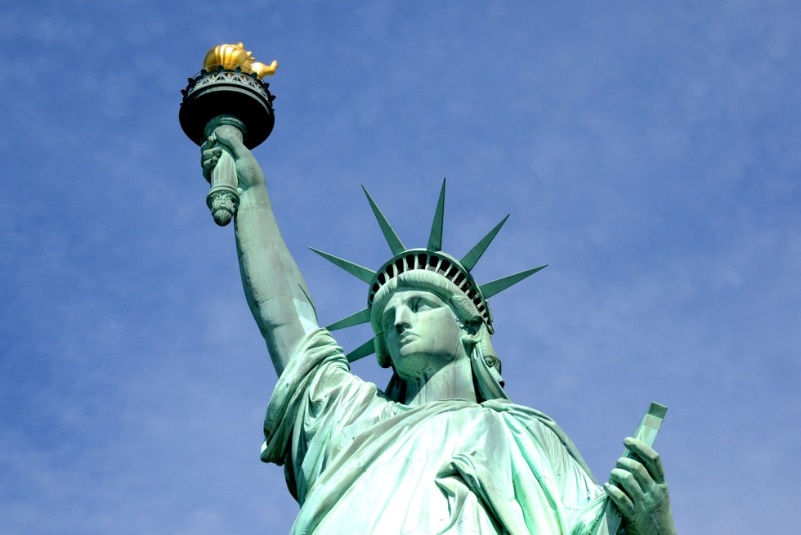 arrive in – komma tilltwin – tvillingbridge – brooldest – äldstabuilding – byggnadtallest – högstawas completed – gjordes färdigcountries – ländermission - uppdrag	                  The Statue of Liberty in New York
Learn the words. Listen to and read the chapter on your
 iPad (www.studentlitteratur.se). Practice writing the words in a sentence. Good luck!   / David
If you want to: Try practicing this week’s glosor at Quizlet if you want to!
Find the link on Teams or at Noretskolan’s website!
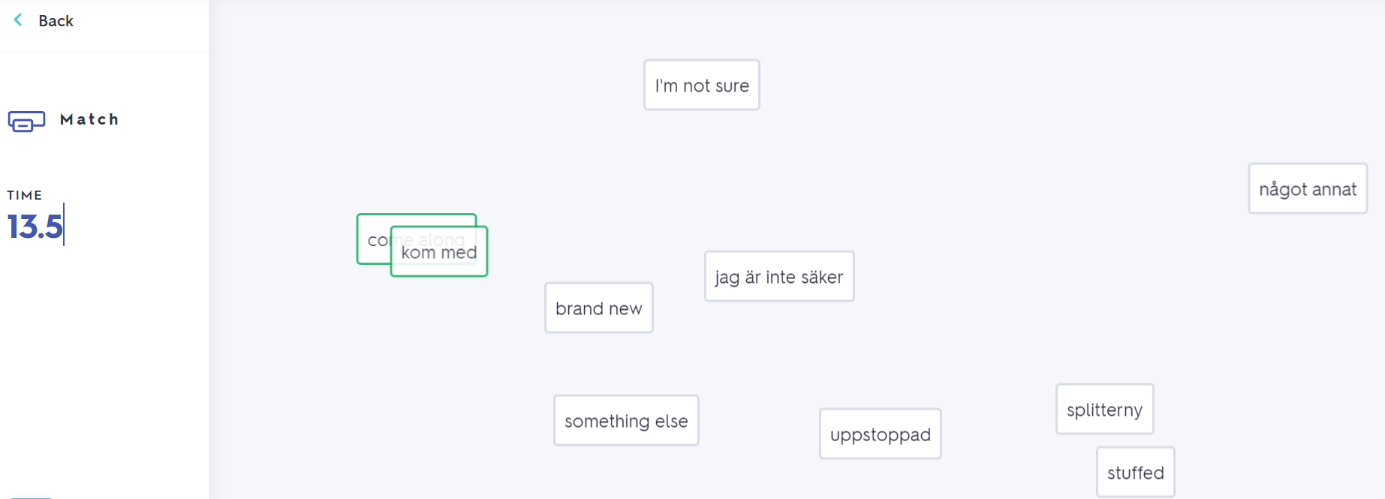 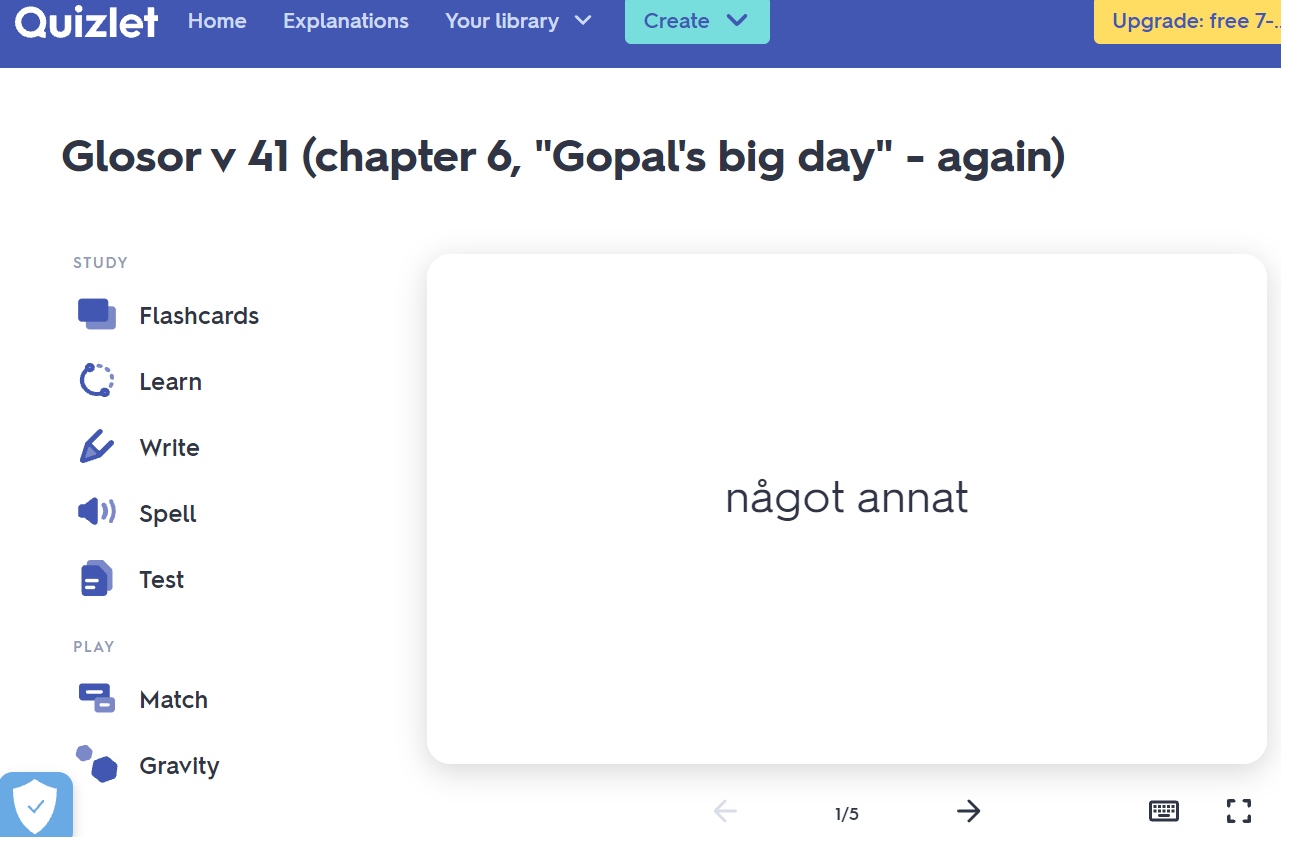 